О проведении весеннего призыва граждан 1998 годарождения и старших возрастов, у которых истекли срокиотсрочки от призыва на военную службу, по Муслюмовскомумуниципальному району и с. МуслюмовоВ целях организованного и своевременного призыва граждан с. Муслюмово и Муслюмовского  муниципального района на военную службу на основании ст. 22, ст.23,ст24,ст25,ст.26,ст.27,ст.28  Федерального Закона «О воинской обязанности и военной службе», № 53 от 06.03.1998 года Постановления Правительства Российской Федерации от 27.11.2006 года № 719 «Об утверждении Положения о призыве на военную службу граждан Российской Федерации», Исполнительный комитет Муслюмовского муниципального района ПОСТАНОВЛЯЕТ:1. В период с 1 апреля по 15 июля 2015 года провести призыв на военную службу граждан 1996 года рождения, которым ко дню призыва исполнилось 18 лет, а также граждан 1987-1995 годов рождения, у которых истекли отсрочки от призыва. Работу призывной комиссии начать 01.04.2016 с 9.00 часов.2. Медицинское освидетельствование и призыв граждан на военную службу, медицинское переосвидетельствование граждан, пребывающих в запасе организовать и провести поликлинике ГАУЗ «Муслюмовская ЦРБ» (по согласованию) работу медицинской комиссии организовать в следующие сроки. - медицинское освидетельствование призывников провести  с  21.03. 2016  с 9.00часов   до 17.00 часов 15.07.2016. 3. РЕКОМЕНДОВАТЬ:3.1. Главному врачу ГАУЗ «Муслюмовская ЦРБ» для обеспечения качественного медицинского освидетельствования и лечения призывников, а также медицинского переосвидетельствования граждан, пребывающих в запасе: - обеспечить внеочередную сдачу анализов, определение группы крови, проведение обследование грудной клетки, снятие ЭКГ работы сердца призывникам, подлежащим призыву в Вооруженные Силы РФ; - для стационарного обследования призывников с целью определения годности их к военной службе выделить в каждом отделении ГАУЗ «МЦРБ» 1-2 койка - мест; - представить в отдел ВК РТ по Сармановскому и Муслюмовскому районов медицинские карты амбулаторного больного (форма № 25)  и вкладные листы на подростка к ним (форма №25/У); - выделить для медицинского освидетельствования призывников квалифицированных врачей-специалистов:и средний медицинский персонал в количестве 8 человек с 21.03 по  15.07.2016 года.3.2. Членов призывной комиссии, врачей специалистов и средней медицинский персонал в период работы на призывном пункте освободить от основной работы с сохранением за ними занимаемой должности и среднемесячной заработной  платы с последующей оплатой военного комиссариата Республики Татарстан.3.3. Начальнику  отдела МВД России по Муслюмовскому району: - выделить одного сотрудника полиции на период проведения медицинской и призывной комиссии для обеспечения порядка на призывном пункте. - создать розыскную группу для проведения оперативных мероприятий по розыску призывников уклоняющихся от призыва (согласно совместному приказу). - в дни отправок призывников на сборный  пункт  Республики Татарстан выделить по заявке отдела военного комиссариата Республики Татарстан по Сармановскому и Муслюмовскому районам  наряд милиции  для поддержания общественного порядка среди провожающих согласно графику.3.4. Руководителям предприятий, организаций, учреждений всех форм собственности, учебных заведений,  главам сельских поселений рекомендовать:  - оповещать граждан о вызовах  в отдел военного комиссариата Республики Татарстан по Сармановскому и Муслюмовскому районам;  - обеспечить своевременную и организованную явку призывников на призывную комиссию и при отправке их на военную службу;  - обеспечить призывников транспортом, оборудованным для перевозки людей, доставки их на призывную комиссию;  - организовать торжественные проводы призывников, отправляемых на военную  службу; - рассчитать по денежному содержанию призывников, направленных для прохождения военной службы, по предъявлению повесток; - исключить случаи доставки призывников на отправку в ВС РФ и их провожающих  в отдел военного комиссариата Республики Татарстан по Сармановскому и Муслюмовскому районам нетрезвом состоянии.3.5. Начальнику отдела военного комиссариата Республики Татарстан по Сармановскому и Муслюмовскому муниципальным районам, комиссии по профессионально – психологическому отбору с призывниками, подлежащими призыву в Вооруженные Силы  Российской Федерации, провести профессионально-психологический отбор с целью выявления военно-профессиональной ориентации и рационального распределения призывников по группам военных специальностей и провести беседы с призывниками  предварительно предназначенные  в части ЦВО, и подшефную часть.3.6. Начальнику МКУ «Управление образования» Муслюмовского муниципального района направить  психолога для изучения и оказания психологической помощи призывника, подлежащими призыву в ВС РФ, для выявления на ранней стадии суицидальных признаков и их профилактики, скорейшей адаптацией к новым условиям военной службы.3.7. Начальникам отдела культуры и отдела по делам молодежи и спорта Исполнительного комитета Муслюмовского муниципального района в масштабе района 22.04.2016 провести «День призывника»  с привлечением лиц, призывающийся весной 2016 г.4. Контроль за исполнением настоящего постановления возложить на заместителя Руководителя исполнительного комитета по социально-культурному развитию Султанова Р.З.        РуководительИсполнительного комитета 				А.З. ХамматовИСПОЛНИТЕЛЬНЫЙ КОМИТЕТ МУСЛЮМОВСКОГО МУНИЦИПАЛЬНОГО РАЙОНАРЕСПУБЛИКИ ТАТАРСТАН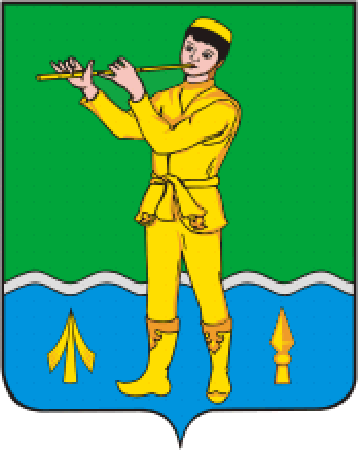 ТАТАРСТАН РЕСПУБЛИКАСЫМӨСЛИМ МУНИЦИПАЛЬ РАЙОНЫ БАШКАРМА КОМИТЕТЫПОСТАНОВЛЕНИЕКАРАР_18.03.2016 г.___с. Муслюмово№__94________Основной состав:Основной состав:Ф.И.О.специальностьспециальностьстарший  врач комиссииШамсутдинов И.А.Шамсутдинов И.А.терапевтШамсутдинов И.А.Шамсутдинов И.А.отоларингологМустаев Р.И.Мустаев Р.И.хирургШайхразиев И.Т.Шайхразиев И.Т.стоматологАхметханов С.М.Ахметханов С.М.неврологЗиннуров А.Р.Зиннуров А.Р.психиатрБишимов  Т.Н.Бишимов  Т.Н.окулистГайнетдинова Н.Г.Гайнетдинова Н.Г.дерматологПавлова Г.З.Павлова Г.З.Резервный состав:Резервный состав:Ф.И.О.специальностьспециальностьстарший  врач комиссииТаишева А.Р.Таишева А.Р.терапевтТаишева А.Р.Таишева А.Р.отоларингологАхунова Р.Р. (ГАУЗ «Сармановская ЦРБ»)Ахунова Р.Р. (ГАУЗ «Сармановская ЦРБ»)хирургКрымова Л.В.Крымова Л.В.стоматологФатихова К.Р.Фатихова К.Р.неврологБахтиев У.Г.(ГАУЗ «Сармановская ЦРБ»Бахтиев У.Г.(ГАУЗ «Сармановская ЦРБ»психиатр(согласно заявки минздрава)(согласно заявки минздрава)окулистТочилкина Н.М.(ГАУЗ «Сармановская ЦРБ»)Точилкина Н.М.(ГАУЗ «Сармановская ЦРБ»)дерматологАбдуллин Ш.Г.(ГАУЗ «Сармановская ЦРБ»)Абдуллин Ш.Г.(ГАУЗ «Сармановская ЦРБ»)